ИЗВЕЩЕНИЕ о наличии оснований для признания жилых домов пустующими, а такжеСВЕДЕНИЯ о поиске правообладателей жилых домов, в соответствии с Указом Президента Республики Беларусь от 24 марта 2021 г. № 116 «Об отчуждении жилых домов в сельской местности и совершенствовании работы с пустующими домами» на территории Зябковского сельсоветаПравообладателям, при намерении использовать жилой дом для проживания, необходимо в течение двух месяцев со дня опубликования настоящего извещения, представить в  Глубокский районный  исполнительный комитет уведомление о намерении использовать жилой дом для проживания по установленной законодательством форме, а также принять меры по приведению жилого дома и земельного участка, на котором он расположен, в состояние, пригодное для использования их по назначению (целевому назначению), в том числе путем осуществления реконструкции либо капитального ремонта жилого дома. Уведомление подать лично (представителем) или направить заказным почтовым отправлением или нарочно (курьером) по адресу: Зябковский сельский исполнительный комитет  (211794,  Глубокский район, д.Зябки, ул.Мира, 25), либо по электронной почте на адрес syabkovski_isp@vitebsk.by. К уведомлению необходимо приложить копию документа, удостоверяющего личность лица, которое представляет уведомление, а при его представлении представителем этого лица – дополнительно копии документа, удостоверяющего личность представителя, и документа, подтверждающего его полномочия (доверенность), а также копию документа, подтверждающего принадлежность жилого дома на праве собственности либо ином законном основании, а наследниками, принявшими наследство, но не оформившими права на жилой дом, – копии документов, подтверждающих принятие наследства, в том числе в случае, если наследство принято фактически. Непредставление уведомления, а также непринятие мер по приведению жилого дома и земельного участка, на котором он расположен, в состояние, пригодное для использования является отказом от права собственности на жилой дом.Контактный телефон  председателя Зябковского сельского исполнительного комитета   +375 2156 5 74 46, 80291337446Начальник отдела архитектуры и строительства, жилищно-коммунального хозяйства Глубокского райисполкома                                                                                      А.Г.ЛатышёнокВитебская область, Глубокский район д. Прудовьё, ул. Полевая, д.14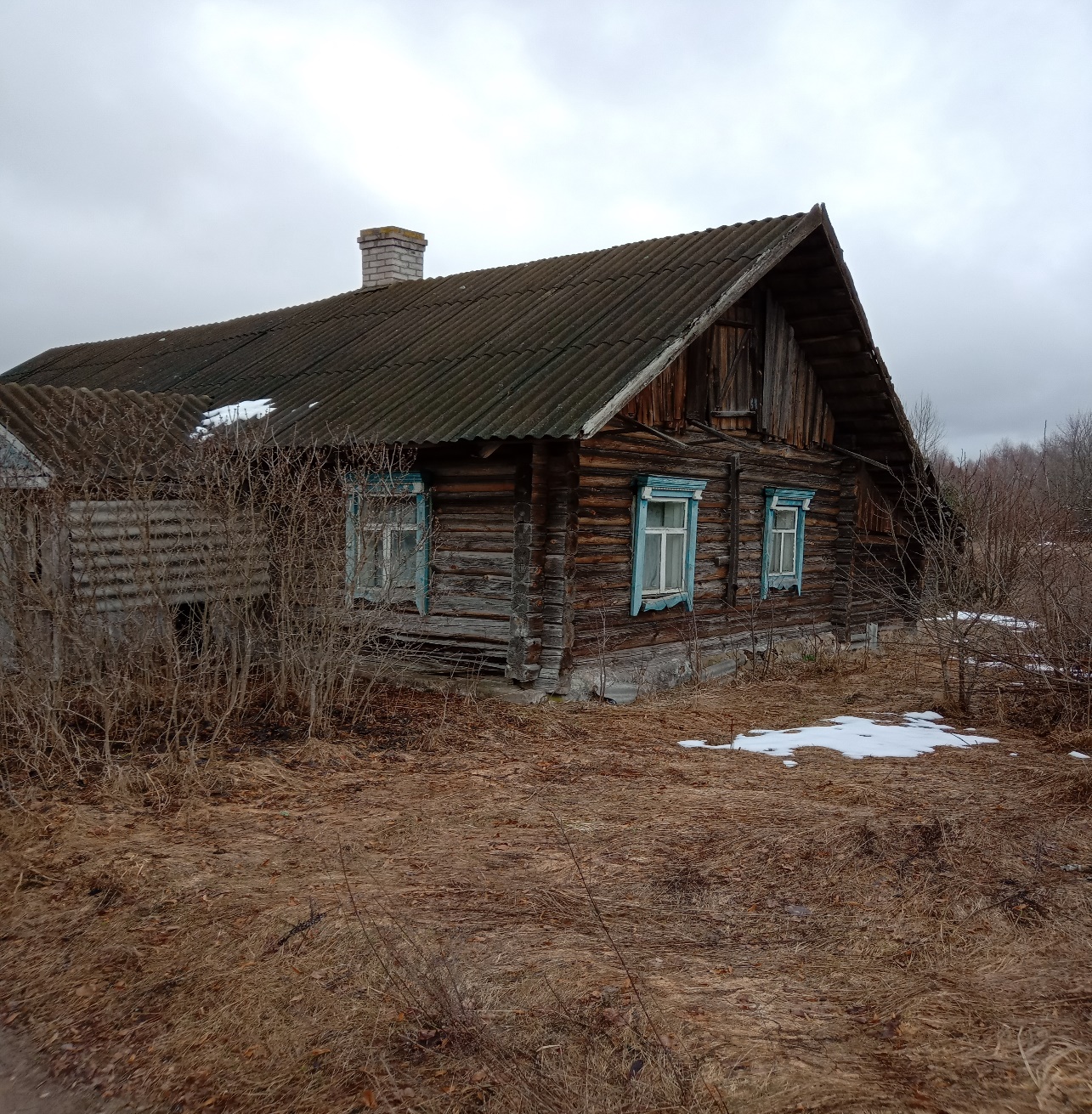 Витебская область, Глубокский район, д. Прудовьё, ул.Полевая, д.16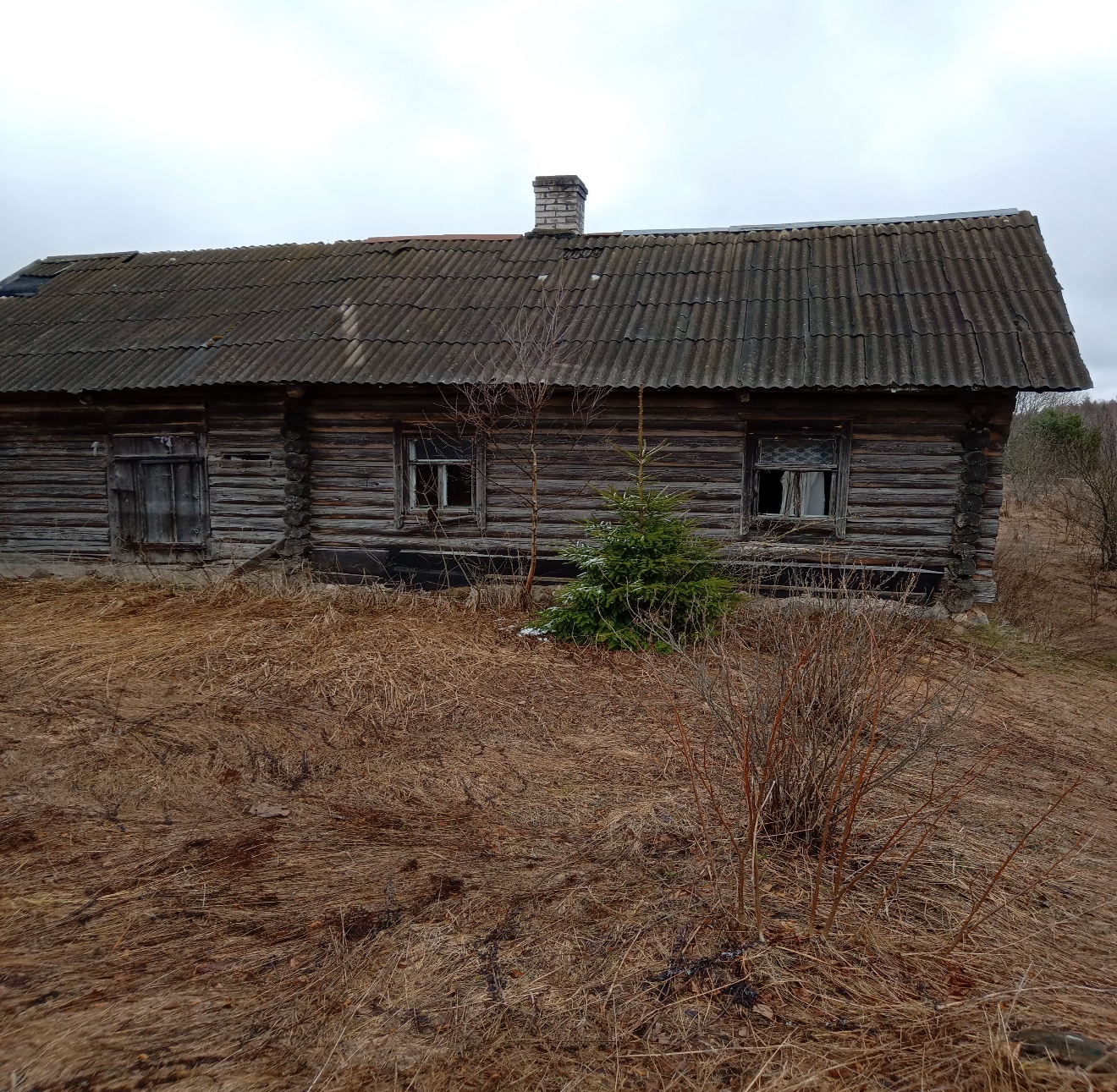 Витебская область, Глубокский район,д. Горки 2, ул. Солнечная, д. 6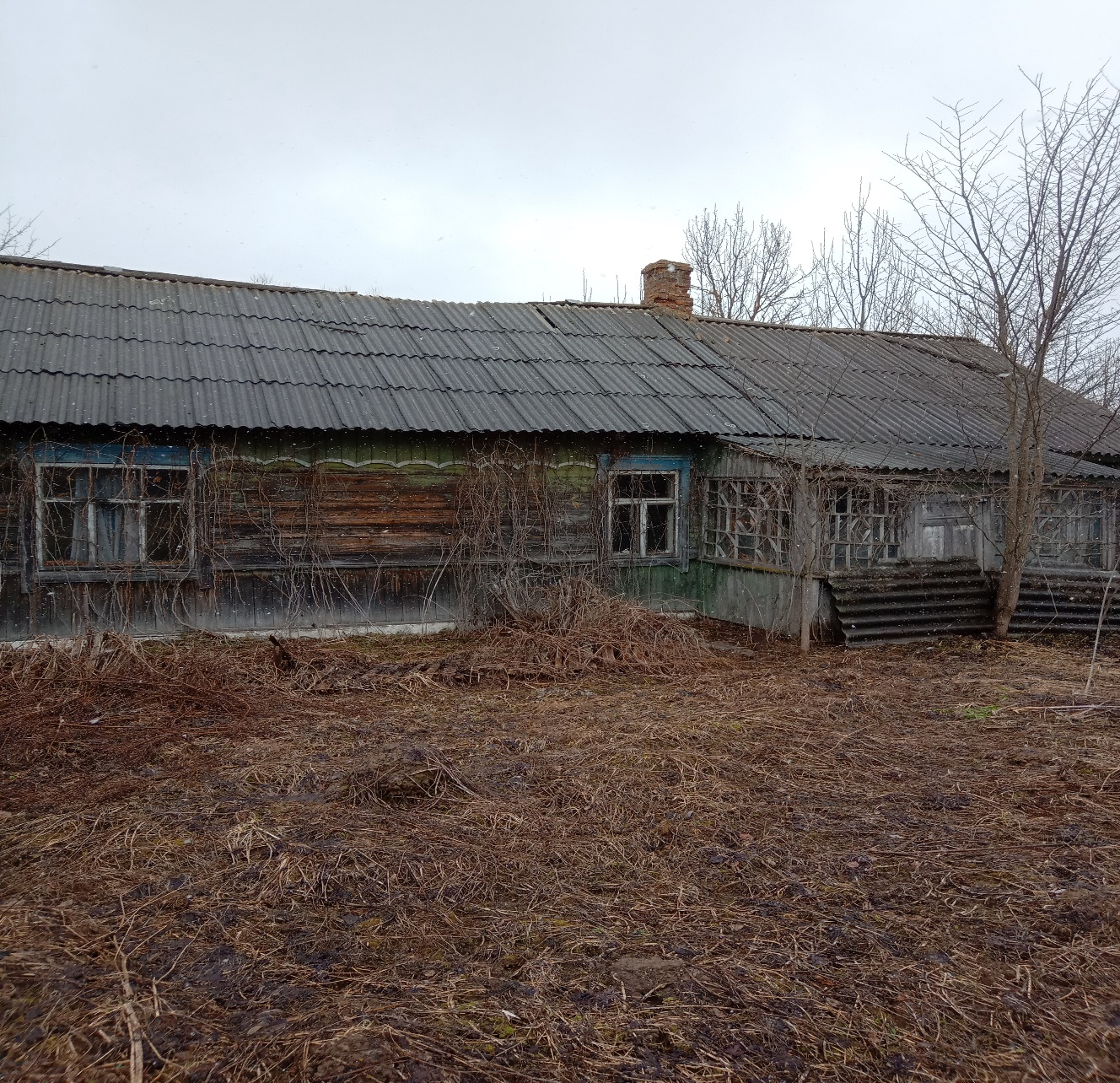 Витебская область, Глубокский район,д.Зябки, ул.Мира, д.28а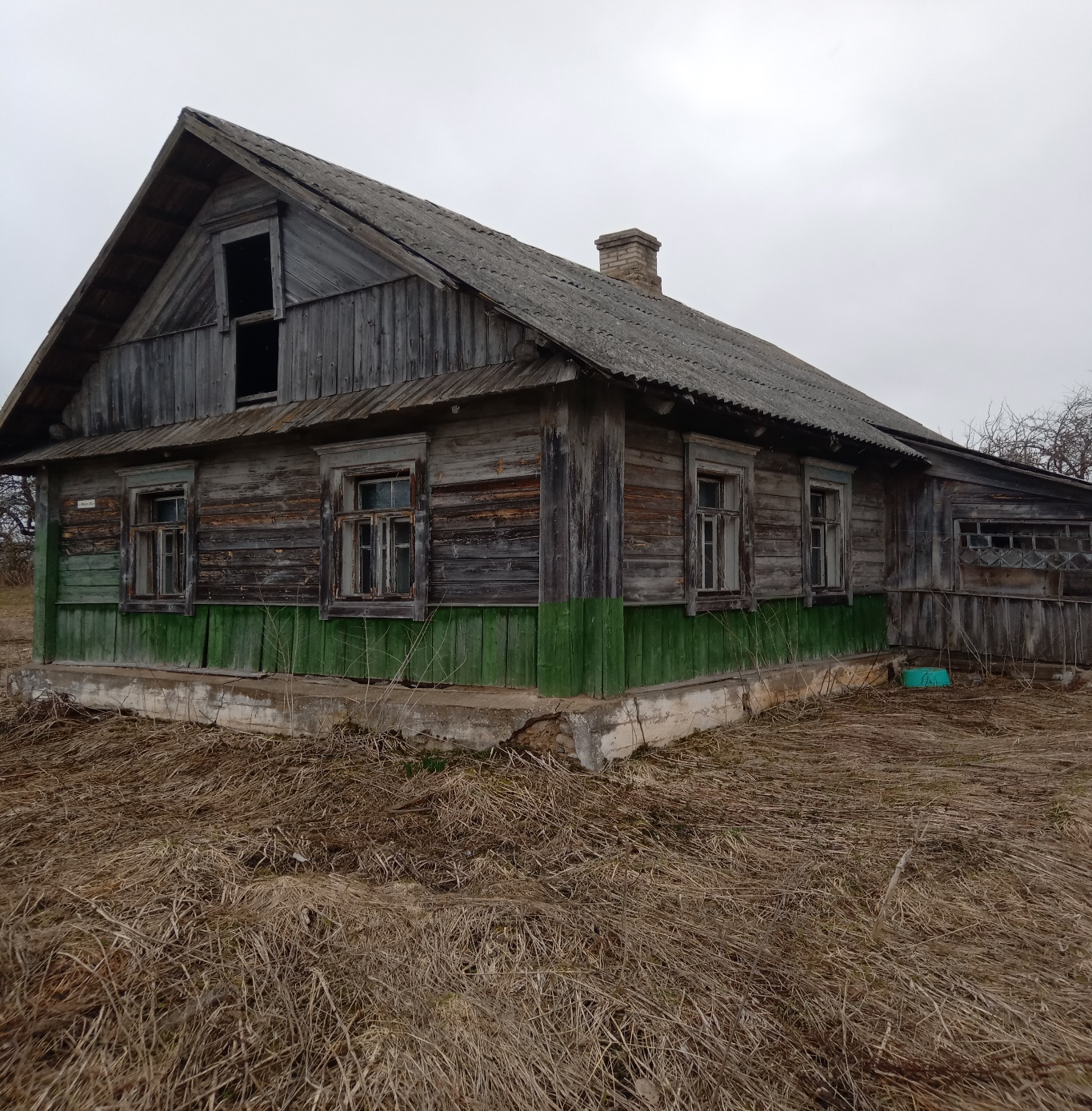 Местонахождение жилого домаЛица, которым предположи-тельно жилой дом принадлежит, иные лица, имеющие право владения и пользования этим домомСрок не прожива-ния в жилом доме собствен-ника, иных лиц, имеющих право владения и пользова-ния этим домомСведения о внесении платы за жилищно-коммунальные услуги, возмещении расходов на электроэнер-гию, выполнении требований законодатель-ства об обязатель-ном страховании строенийРазмер жилого дома/его площадьДата ввода в эксплуатацию жилого домаМатериал стенЭтажность/подземная этажностьСоставные части и принадлежности жилого дома, а также степень их износаСведения о нахожде-нии жилого дома в аварий-ном состоянии или угрозе его обвалаСведения о земельном участке (площадь, вид права, ограничения (обременени-ях) прав на земельный участок)1234567891011Глубокский районд. Прудовьё, ул. Полевая, д.14Евдошенко Эмилия Михайловна (умерла)более         18 летне производится11,75*5,60 м/66,0  кв. м1930деревоодноэтажный/нетОдноэтажный деревянный жилой дом с холодной пристройкой. Стены деревянные, наблюдаются следы атмосферного воздействия. Кровля асбестоцементные листы – частично повреждены, ослаблено крепление отдельных листов. Оконные блоки деревянные.Хозяйственные постройки – сарай.Дом отключен от электроснабжения.–отсутствуютГлубокский районд. Прудовьё, ул.Полевая, д.16Хотянович Бронислава Донатовна (умерла)более 5 летне производится6,38*6,63 м/42,00   км1930деревоодноэтажный/нетОдноэтажный деревянный жилой дом.Стены деревянные –  имеются трещины, наблюдаются следы атмосферного воздействия. Кровля асбестоцементные листы – частично повреждены.Оконные блоки – деревянные. Остекление частично отсутствует.Хозяйственные постройки – сарай.Дом отключен от электроснабжения.–отсутствуютГлубокский районд. Горки 2, ул.Солнечная,  д.6Медвецкая Вераника Антоновна(умерла)более 10 летне производится13,50*5,89 м/79,0  кв. м1945деревоодноэтажный/нетОдноэтажный деревянный жилой дом. Фасад облицован доской обшивки. Кровля – асбестоцементные листы. Оконные блоки деревянные. Хозяйственные постройки – сарай.Дом отключен от электроснабжения.-отсутствуютГлубокский районд.Зябки,ул.Мира, д.28аРомашко Елена Ивановнаболее 7 летне производится8,79*6,27 м/ 55,00  кв. м1955деревоодноэтажный/нетОдноэтажный деревянный жилой дом с сенямиФасад облицован доской обшивки. Кровля – асбестоцементные листы. Оконные  блоки деревянные.Остекление частично отсутствует.Хозяйственные постройки – сарай, погреб.Дом отключен от электроснабжения.–0,1524 га, пожизненное наследуемое владение для строительства и обслуживания одноквартирного жилого дома, кадастровый номер 221582006101000111